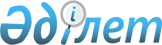 О внесении дополнений в постановление Правительства Республики Казахстан от 10 июля 2003 года N 681
					
			Утративший силу
			
			
		
					Постановление Правительства Республики Казахстан от 15 августа 2008 года N 748. Утратило силу постановлением Правительства Республики Казахстан от 25 марта 2011 года № 272

       Сноска. Утратило силу постановлением Правительства РК от 25.03.2011 № 272.      В целях обеспечения национальной безопасности Республики Казахстан Правительство Республики Казахстан ПОСТАНОВЛЯЕТ: 

      1. Внести в постановление Правительства Республики Казахстан от 10 июля 2003 года N 681 "Об утверждении запретов на ввоз в Республику Казахстан и вывоз из Республики Казахстан товаров и транспортных средств, перечней товаров, запрещенных к помещению под некоторые таможенные режимы, а также запретов и ограничений на проведение операций с товарами, помещенными под отдельные таможенные режимы" (САПП Республики Казахстан, 2003 г., N 29, ст. 284) следующие дополнения:       перечень товаров, запрещенных к помещению под таможенный режим экспорта товаров, утвержденный указанным постановлением: 

      1) дополнить строками, порядковые номера 18, 19, 20, следующего содержания: 

      "18 молоко и сливки в порошке, гранулах или других твердых видах, с содержанием жира не более 1,5 маc. % 0402 10*****; 

      19 молоко и сливки в порошке, гранулах или других твердых видах, с содержанием жира более 1,5 маc. % 0402 21*****; 

      20 молоко и сливки прочие 0402 29*****"; 

      2) дополнить примечанием следующего содержания: 

      "***** действует до 1 января 2009 года.". 

      2. Комитету таможенного контроля Министерства финансов Республики Казахстан принять необходимые меры по выполнению пункта 1 настоящего постановления. 

      3. Министерству иностранных дел Республики Казахстан уведомить в двухнедельный срок Секретариат Интеграционного комитета Евразийского экономического сообщества о принимаемых Правительством Республики Казахстан мерах по регулированию внешнеторговой деятельности. 

      4. Комитету таможенного контроля Министерства финансов Республики Казахстан, Пограничной службе Комитета национальной безопасности Республики Казахстан (по согласованию), Министерству внутренних дел Республики Казахстан в пределах своей компетенции обеспечить контроль экспорта молока и сливок в порошке, гранулах или других твердых видах (Код ТН ВЭД РК 0402 10, 0402 21, 0402 29). 

      5. Настоящее постановление вводится в действие по истечении десяти календарных дней со дня первого официального опубликования.       Премьер-Министр 

      Республики Казахстан                       К. Масимов 
					© 2012. РГП на ПХВ «Институт законодательства и правовой информации Республики Казахстан» Министерства юстиции Республики Казахстан
				